Empareja cada palabra con su definición.1. ____ los riesgos2. ____ herramientas 3. ____ enganchados4. ____ la cifra5. ____ estar disponible6. ____ la contraseña7. ____ filtrar8. ____ fijar los límites9. ____ el portal10. ____ la Red11. ____ ingresar12. ____ el enlacea. el Internetb. el númeroc. el vínculo para visitar a un sitio web d. entrar (en una red social), inscribirsee. no dejar pasar algo por Internetf. el sitio de webg. estar listo, estar libre de tiempo para hacer algoh. números y letras secretos para entrar a un sitio webi. los cosas que se usa en el trabajo para facilitar el proceso j. los posibles peligros o problemas potenciales k. establecer reglasl. adictos, agarradosB. Ordena las letras para formar palabras del vocabulario de la lección.1. DEORDRONA _____________________________________  computadora2. ZOVLE _____________________________________  rápido3. DRECE _____________________________________  rendirse4. UNAIGAT _____________________________________  vieja, del pasado5. GAANEHOCND _____________________________________  adicto, atraído, seducido6. NMPBCLIIDRESIE _____________________________________  necesario / obligatorio7. MORPROVE _____________________________________ promocionar8. CEREDAC _____________________________________  tener entrada9. NAREAUTM _____________________________________  dar mayor número a algo, incrementar10. LEROS _____________________________________  estar en el hábito de hacer algo; estar acostumbradoHay chicos por todos lados en este concierto; ¡estoy __________ y casi no me puedo mover! __________ significa hacer algo sin que nadie sepa quién lo hace; por ejemplo si hago un comentario en un blog sin tener que poner mi nombre.En la __________ de mi computadora se puede ver un video, mi cuenta de Messenger y unos correos electrónicos.Unos de los __________ de usar internet son estar en contacto con desconocidos y entrar tu información personal. Mi hermano está tan __________ en su videojuego que ni me mira cuando le hablo.Cuando mis padres y yo nos peleamos por el tiempo que estoy en línea, ni ellos ni yo queremos __________.Mis amigos __________ entrar en línea para consultar sus redes sociales por lo menos una vez al día. 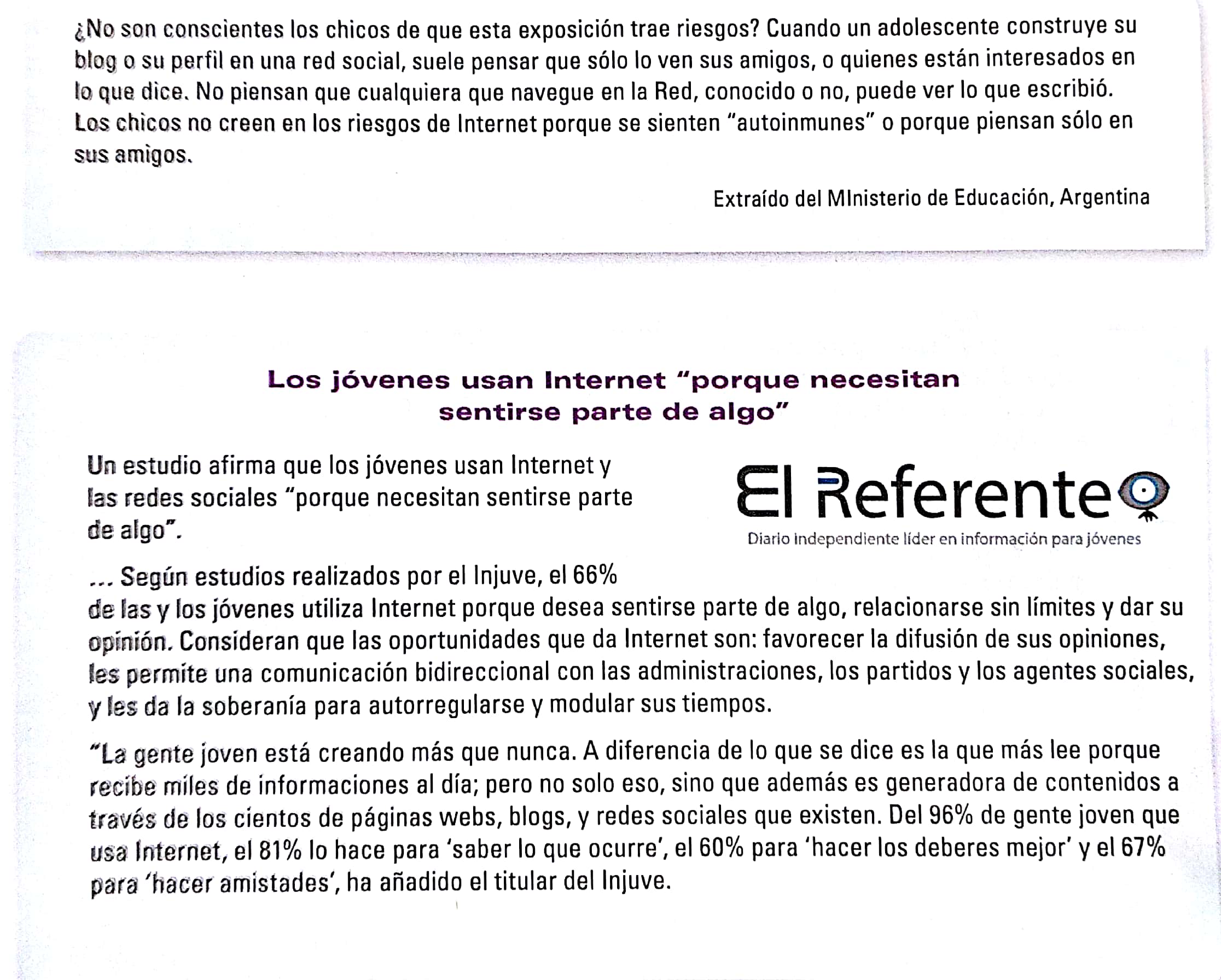 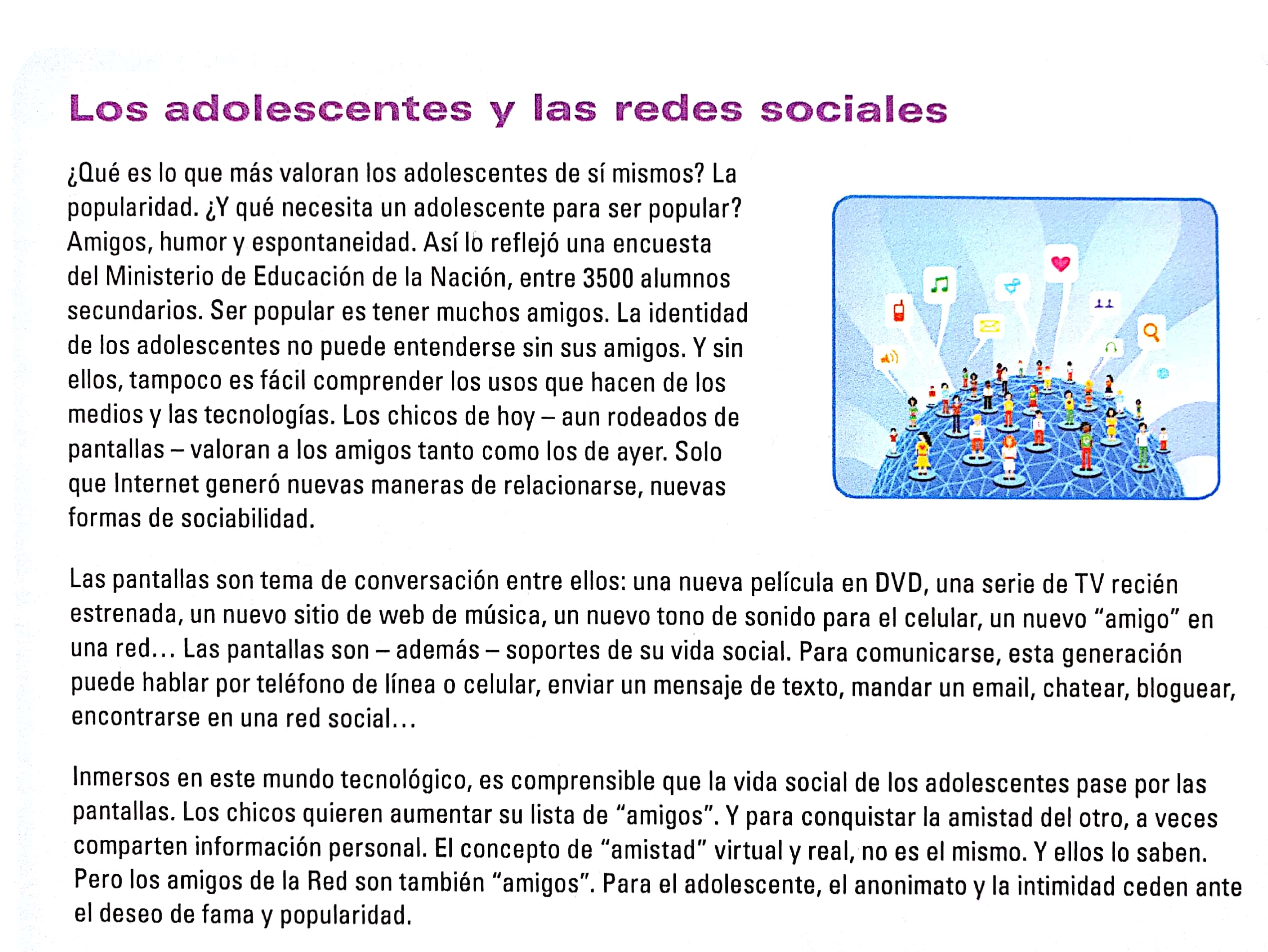 